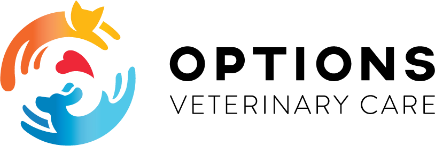 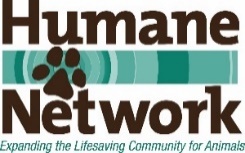 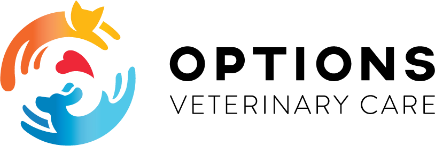 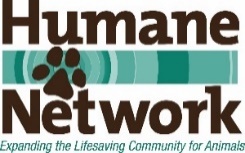 LVT/Licensed Veterinary NurseOptions Veterinary CareOverview: The Licensed Veterinary Nurse (LVT) assists veterinarians in providing medical care and treatment for animals, and exceptional customer service to clients, record-keeping, and other activities related to the smooth operations of the clinic.Options Veterinary Care is a program of Humane Network, a Reno-based non-profit organization.Specific Responsibilities: Provide treatment and care for animals including vaccination, examination, performance of medical treatments and euthanasia as prescribed by a veterinarian.Collect samples for testing and perform laboratory tests and radiographsAdminister anesthesia and monitor animals under anesthesia.Monitor the health of the animals on an ongoing basis and rapidly identify any health problems or conditions and immediately report it to the veterinarian. Maintain patient records by accurately recording treatments and test results on patient charts and other medical records.Track inventory of supplies, and coordinate orderingAssist veterinarians in medical and surgical procedures.Assist with proper animal handling and restraint.Provide medical and care information and counseling to clients.Fill client prescriptions and maintain drug logs as required.Use and maintain medical equipment.Perform physical examination of animals.Clean and maintain work areas.Contribute to and lead initiatives to improve processes and procedures.Specific Qualifications:Must be a Licensed Veterinary Technician in Nevada.Experience in caring for and handling animals in a safe, effective and humane manner, especially larger and possibly untrained animals. Knowledge of clinic maintenance techniques and accepted sanitary practices. Knowledge of various dog breeds and their characteristics and familiarity with symptoms of diseases common to dogs and cats. Knowledge of preventive, diagnostic and therapeutic veterinary treatment of domestic animals.Knowledge of animal behavior. Able to work in the busy, demanding environment of a veterinary clinic.Ability to identify problems or patient conditions (medical and behavioral) that need to be brought to the attention of the immediate supervisor.Comfort and ability to work with animals of unknown disposition and those who may exhibit medical and other problems, as well as aggressive tendencies.Rabies inoculations are required or must be waived.General Qualifications and Expectations for All Staff: Commitment to the mission and goals of Options Veterinary Care.Affection for animals and concern for their wellbeing.Flexible with the ability to manage changing priorities and varied tasks and schedules. Strong interpersonal skills—The ideal person would be outgoing, personable, professional, and able to get along well and communicate successfully with a variety of people. Strong written and verbal skills. Results-oriented—Able to set goals, plan, and carry out projects without direct supervision in an organized, efficient, and effective manner.Collaboration—Working effectively as part of the team to accomplish the organization’s goals.Strong organizational skills. Learning-agility—Willingness and ability to learn new things quickly. Interest and commitment to keeping up with emerging best practices. Innovative/solution-oriented—Strong problem-solving skills, able to find ways to make things work.Drive―Taking initiative and working with minimal supervision and direction. Performing all duties in a manner which encourages attainment of the campaign’s goals.Attention to detail―Exceptional ability to follow through and meet deadlines.Technology savvy—Comfortable and proficient with computer technology (proficiency with Microsoft Office and possibly other programs/applications that apply to specific roles). Able to learn new programs quickly.Sound judgment―Maturity, good judgment, and strong decision-making and implementation skills. Professional personal appearance and demeanor.Responsibilities of All Staff:Promoting a humane and caring attitude toward all animals and treating all animals with respect and compassion at all times.Working courteously and cooperatively with colleagues, other organizations, and volunteers.Treating clients, co-workers, and others with respect and courtesy.Ensuring superior customer service by promptly addressing concerns, demonstrating respect and empathy, and resolving problems on the spot during walk-in or telephone call situations. Willingness to assist with tasks outside of primary realm of responsibility in a manner which demonstrates interest, care, and concern for the staff and public and animals we serve. Being alert to and providing information on success stories to appropriate team members. Participating in periodic team meetings to discuss goals and plans. Helping to ensure that all established procedures and policies are followed within the intended spirit of each.Staff Requirements:Licensed Veterinary Technician in NevadaTwo or more years of experience preferred High school diploma required, additional education a plusLocation: Live in greater Reno/Sparks, Nevada area or willing to relocate.Able to work with and around animals.Terms of Employment:The Licensed Veterinary Nurse (LVT) reports to Clinic Manager, works closely with the veterinarians, and assists with the training and supervision of veterinary assistants.   Non-exempt. Reporting hours and days of the week may vary according to the needs of the organization.Benefits include three weeks paid time off (for vacation, sick, and personal time), ten paid holidays, and a substantial employer contribution toward individual medical insurance.There is no minimum period of employment that is implied or guaranteed.Competitive wages based on experience. Humane Network, as the employer, does not and shall not discriminate on the basis of race, color, religion (creed), gender, gender expression, age, national origin (ancestry), disability, marital status, sexual orientation, or military status, in any of its activities or operations. These activities include, but are not limited to, hiring and firing of staff, selection of volunteers and vendors, and provision of services. We are committed to providing an inclusive and welcoming environment for all members of our staff, volunteers, subcontractors, vendors, and clients.How to Apply:Send a one-page cover letter and a resume to info@humanenetwork.org. Applications must be received by October 15, 2020. Applications may be reviewed as they come in and positions may be filled prior to this date.About Options Veterinary Care:Options Veterinary Care is program of Humane Network that provides a clinic that provides quality, affordable, and accessible spay/neuter services and veterinary care for pets and community cats to keep pets and families together and support a humane community.About the Community: Humane Network is based in Reno, Nevada, The Biggest Little City in the World. A world-class tourist destination with a vibrant arts scene and year-round outdoor activities, Reno has something for everyone. Only 45 minutes away is Lake Tahoe and some of the country's best ski resorts. Reno is also home to numerous hiking, biking, and kayaking options, as well as many casino-resorts and some of the nation’s top special events: Burning Man, Hot August Nights, the National Championship Air Races and more. US News and World Report ranks the University of Nevada, Reno as a national Tier 1 university. The area is rapidly becoming a manufacturing and technology hub with Apple, Switch, and Tesla all opening major facilities. Reno rests at a comfortable 4,400 feet above sea level and gets more than 300 sunny days each year. Average high temperatures are 46 degrees in January and December (the coldest months) and 92 degrees in July (the warmest). Learn more at whyreno.org/livability.